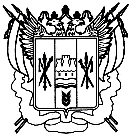 Российская ФедерацияРостовская областьЗаветинский районМуниципальное образование «Савдянское сельское поселение»Администрация Савдянского сельского поселенияПостановление№ 00 00.03.2024                                                                                                          х. Савдя	Во исполнение федеральных законов Российской Федерации от 21.12.1994 №68-ФЗ «О защите населения и территорий от чрезвычайных ситуаций природного и техногенного характера», от 12.02.1998г. № 28-ФЗ «О гражданской обороне», постановления Правительства Российской Федерации от 02.11.2000 №841 «Об утверждении Положения об организации обучения населения в области гражданской обороны», руководствуясь ст.14 Федерального закона № 131-ФЗ от 06.10.2003 года «Об общих принципах организации местного самоуправления в Российской федерации», п.9 ст.2 Устава муниципального образования «Савдянское сельское поселение» ПОСТАНОВЛЯЮ:1. В целях обучения и подготовки неработающего населения Савдянского  сельского поселения создать учебно-консультационный пункт  (далее – УКП) в здании Администрации Савдянского сельского поселения. 2. Утвердить Положение об учебно-консультационном пункте по гражданской обороне и чрезвычайным ситуациям согласно приложению 1 к настоящему постановлению.3. Назначить ответственным по УКП старшего инспектора  по вопросам мобилизационной подготовки, предупреждению чрезвычайных ситуаций и обеспечению пожарной безопасности.4.  Старшему инспектору по вопросам мобилизационной подготовки, предупреждению чрезвычайных ситуаций  и обеспечению пожарной безопасности:    4.1. При формировании проектов местного бюджета подавать заявку на финансовые средства на подготовку и обучение не работающего населения в области безопасности жизнедеятельности, в том числе на создание и совершенствование необходимой учебной и материальной базы для обеспечения учебного процесса;4.2. Ежегодно на заседаниях комиссий по предупреждению и ликвидации чрезвычайных ситуаций и обеспечению пожарной безопасности Савдянского сельского поселения рассматривать вопросы состояния организации подготовки и обучения неработающего населения в области безопасности жизнедеятельности и принимать меры по их совершенствованию.4.3. Обеспечить планирование обучения неработающего населения Савдянского сельского поселения в области безопасности жизнедеятельности.4.4. Разработать образцы документов для учебно-консультационного пункта.4.5. Обеспечить среди населения Савдянского сельского поселения пропаганду знаний в области безопасности жизнедеятельности, в том числе с использованием информационных стендов и СМИ.4.6. Разработать график проведения занятий с неработающим населением в соответствии с планом обучения в учебно-консультационной пункте Савдянского сельского поселения.5. Финансирование и материально-техническое обеспечение по созданию и функционированию УКП, подготовки неработающего населения, осуществляется за счет средств бюджета Савдянского сельского поселения.6. Считать утратившими силу:Постановление № 32 от 06.05.2006 «О создании и организации деятельности учебно-консультационных  пунктов по обучению неработающего населения  Савдянского сельского поселения в области гражданской обороны и защиты от чрезвычайных ситуаций»7.  Настоящее постановление подлежит опубликованию на официальном сайте Администрации Савдянского сельского поселения.8. Настоящее постановление вступает в силу с момента его подписания.9. Контроль за исполнением настоящего постановления оставляю за собой.Глава АдминистрацииСавдянского сельского поселения	          Д.П. ГроменкоПриложение №1                                                                                       к постановлению               Администрации Савдянского сельского поселения                                                                                                       №00    от 00.03.2024ПОЛОЖЕНИЕоб учебно-консультационном пункте Савдянского сельского поселения1. Общие положенияУчебно-консультационный пункт по гражданской обороне чрезвычайным ситуациям (далее - УКП) на территории Савдянского сельского поселения предназначен для обучения населения, не занятого в производстве и сфере обслуживания (неработающее население).УКП создается в соответствии с требованиями федеральных законов Российской Федерации от 21.12.1994 №68-ФЗ «О защите населения и территорий от чрезвычайных ситуаций природного и техногенного характера», от 12.02.1998г. № 28-ФЗ «О гражданской обороне», постановления Правительства Российской Федерации от 02.11.2000 №841 «Об утверждении Положения об организации обучения населения в области гражданской обороны»Главная цель создания УКП — обеспечение необходимых условий для подготовки неработающего населения по вопросам гражданской обороны и защиты от чрезвычайных ситуаций по месту жительства (далее ГО и ЧС).Основными задачами УКП являются: организация обучения неработающего населения Савдянского сельского поселения по программам, утвержденным МЧС России;повышение уровня морально-психологического состояния населения в условиях угрозы и возникновения ЧС, а также при ликвидации их последствий;пропаганда важности и необходимости всех мероприятий ГО и ЧС в современных условиях.2. Порядок создания и функционирования УКПУКП создается при Администрации Савдянского сельского поселения на территории Савдянского сельского поселения для неработающего населения.Назначается ответственный специалист за работу УКП из числа сотрудников Администрации Савдянского сельского поселения.Финансовые и материальные расходы, связанные с организацией работы УКП производится за счет местного бюджета.3.Организация работыОбщее руководство подготовкой неработающего населения осуществляет глава Администрации  Савдянского сельского поселения.Непосредственным организатором обучения является старший инспектор  по вопросам мобилизационной подготовки, предупреждению чрезвычайных ситуаций и обеспечению пожарной безопасности Администрации Савдянского сельского поселения.Обучение населения осуществляется путем: проведения занятий по программе, утвержденной МЧС России; проведения пропагандистских и агитационных мероприятий (бесед, лекций, вечеров вопросов и ответов, консультаций показа учебных кино- и видеофильмов и др.); распространения и чтения памяток, листовок, пособий, прослушивания радиопередач и просмотра телепрограмм по тематике ГО и ЧС;Основное внимание при обучении неработающего населения обращается на морально-психологическую подготовку, умелые действия в чрезвычайных ситуациях характерных для мест его проживания, на воспитание у него чувства высокой ответственности за свою подготовку и подготовку своей семьи к защите от ЧС мирного и военного времени.Обучение населения осуществляется, по возможности, круглогодично. С учетом местных условий и подготовленности, обучаемых тематику занятий ежегодно утверждает глава Администрации Савдянского сельского поселения.Основными формами занятий являются: практические занятия, беседы, викторины, уроки вопросов и ответов, игры, дискуссии; просмотр видеоматериалов, прослушивание аудиозаписей.Продолжительность занятий одной группы, как правило, 1-2 часа в день.Кроме того, может применяться самостоятельная работа по изучению учебно-методической литературы.Контроль за работой УКП осуществляет глава Администрации Савдянского сельского поселения.4. Оборудование и оснащениеУКП оборудуются в специально отведенном помещении, где есть возможность создать необходимые условия для организации учебного процесса. Должно быть не менее одной комнаты для проведения занятий и консультаций вместимостью 3-5 человек. Класс обеспечивается необходимым количеством исправной мебели. На видном месте располагается распорядок дня и расписаний. Учебно-материальная база УКП включает технические средства обучения, стенды, учебные наглядные пособия, медицинское имущество и средства индивидуальной защиты, учебно-методическую литературу и дидактические материалы.Применительно к тематике обучения для повышения наглядности и обеспечения самостоятельной работы, обучаемых на УКП необходимо иметь комплекты плакатов, схем, видеофильмов, слайдов, диапозитивов, законодательные и нормативные акты (выписки), памятки, рекомендации, учебно-методические пособия.Оснащение УКП, содержание стендов должны быть просты в оформлении, доступны в понимании, убеждать людей в реальности защиты от поражений при возникновении ЧС, воспитывать высокие морально-психологические качества. Каждый посетивший УКП должен получать конкретную исчерпывающую информацию о возможных ЧС в районе его проживания, местах укрытия и маршрутах следования к ним.5. Документационное обеспечение: 1. Постановление главы Администрации Савдянского сельского поселения о создании УКП на территории Савдянского сельского поселения.2. Положение об УКП.3. План работы УКП на год.4. Расписание занятий и консультаций на год.5. Журнал персонального учета населения, прошедшего обучение в УКП.6. Обязанности ответственного по УКПРазработка и ведение планирующих, учетных и отчетных документов;Проведение занятий и консультаций в соответствии с утвержденным на год расписанием;Осуществление контроля за ходом самостоятельного обучения людей и оказание индивидуальной помощи обучаемым;Ведение учета подготовки неработающего населения;Составление годового отчета о выполнении плана работы УКП;Составление заявки на приобретение учебных и наглядных пособий, технических средств обучения, литературы, их учет, хранение и своевременное списание;Поддержание постоянного взаимодействия по вопросам обучения с МКУ Заветинского  района «Управление ГОЧС».Ведущий специалист по общим вопросам 			Д.А. Литвинова		          	 О создании учебно-консультационного пункта на территории муниципального образования Савдянское сельское поселение